                   Colegio  Américo Vespucio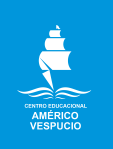                  Sextos Básicos / Lenguaje y Comunicación                 MCA / 2020LENGUAJE Y COMUNICACIÓN N° 2Sextos BásicosActividadDespués de haber leído la guía N° 1, desarrolla la siguiente guía, la puedes imprimir o bien desarrollarla en tu cuaderno de lenguaje.Comprensión de lectura: “Médicos valorizan silencio como herramienta para tener buena salud”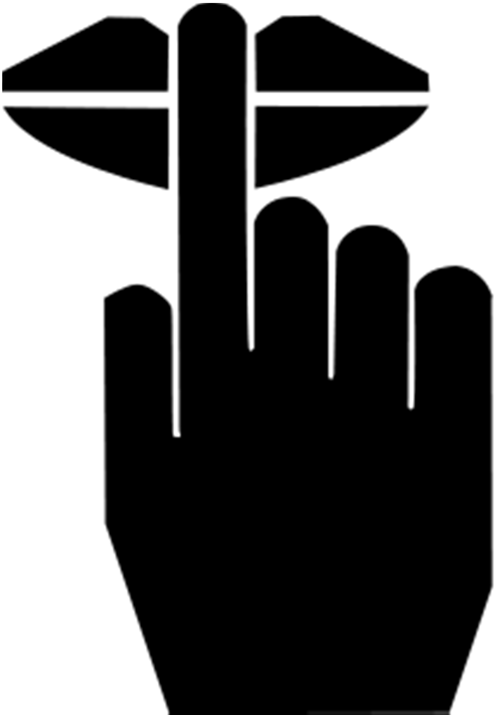 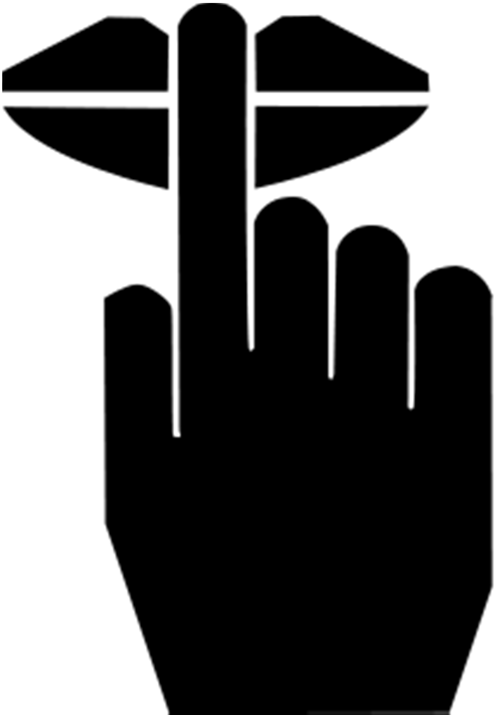 I Antes de la lectura:1. Cierre los ojos un momento y ponga atención en todos los sonidos que pueda escuchar. Ahora elabore una lista de esos sonidos. Señale los que usted considera que son los más agradables y explique por qué lo son........................................................................................................................................................................................................................................................................................................................................................................................................................................................................................................................................................................................................................................................................................................................................................................................................................................................................II. Después de la lecturaConteste las siguientes preguntas:1. El párrafo 5 tiene por subtítulo “Para mitigar”. Relea este párrafo y el número 6, y conteste: ¿qué significado tiene este subtítulo a partir de lo expuesto? Explíquelo con sus propias palabras.........................................................................................................................................................................................................................................................................................................................................................................................................................................................................................................................................................................................................................................................................................................................................................................................................................A continuación, se presentan algunos lugares que se nombran en el texto. Escriba los ruidos a los que nos vemos enfrentados según el texto, y las consecuencias de ello:¿Qué consecuencias tendría para los enfermos si en las clínicas u hospitales no se mantuviera un ambiente silencioso?.......................................................................................................................................................................................................................................................................................................................................................................................................................................................................................................................................................................................................................................................................................................................................................................................................................................................................2. Al final del  texto,  se muestra que diariamente estamos expuestos a ruidos que están  en o sobre el límite máximo permisible por la norma. Imagine que en su colegio se hará una campaña para tomar conciencia de la importancia del silencio. Reúnase con compañero de banco, y propongan cinco medidas para promover y llevar a cabo durante esa semana........................................................................................................................................................................................................................................................................................................................................................................................................................................................................................................................................................................................................................................................................................................................................................................................................................................................................NombreCursoFecha° _________/____/ 2020OA 6: Leer independientemente y comprender textos no literarios (cartas, biografías, relatos históricos, libros y artículos informativos, noticias, etc.) para ampliar su conocimiento del mundo y formarse una opinión: • extrayendo información explícita e implícita • haciendo inferencias a partir de la información del texto y de sus experiencias y conocimientos • relacionando la información de imágenes, gráficos, tablas, mapas o diagramas, con el texto en el cual están insertos • interpretando expresiones en lenguaje figurado • comparando información entre dos textos del mismo tema • formulando una opinión sobre algún aspecto de la lectura ¿Qué lugar?               ¿Qué ruidos?               ¿Qué consecuencias?AutopistasTrabajoHogar